Das kann ich auf der IDeRBlog ii Plattform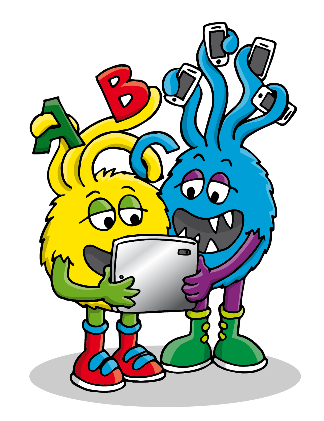 Name: __________________________________			Benutzername, Passwort und AnmeldenSchreiben, Korrigieren und BloggenÜben und Wiederholen
Lesen und KommentierenIch kann…Geschafft?die IDeRBlog ii Adresse in den Browser eingeben und die Seite aufrufen.mich auf der IDeRBlog ii Plattform anmelden.mir meinen Benutzernamen und mein Passwort für IDeRBlog ii merken.verantwortungsvoll mit meinem Passwort umgehen.Ich kann…Geschafft?einen Text im IDeRBlog ii Editor schreiben.meinem Text eine passende Überschrift geben.meinen Text Schlagwörter zuordnen.meinen Text abspeichern und zu einem anderen Zeitpunkt weiterbearbeiten.meinen Text löschen und einen neuen Text beginnen.meinen Text mit Hilfe von IDeRBlog ii korrigieren.mir bei der Rückmeldung „Möglicher Rechtschreibfehler gefunden“ Hilfe suchen (Wörterbuch, Lehrkraft, Mitschüler*innen, Schulbuch).sagen, ob mein Text für die Veröffentlichung im Internet geeignet ist.meinen Text der Lehrkraft abgeben.meinen Text unter „meine Texte ansehen“ aufrufen.die Rückmeldung meiner Lehrkraft aufrufen.meinen Text überarbeiten.meinen Text im Blog veröffentlichen.meinen Text im Blog verbergen.Ich kann…Geschafft?mir meine Auswertung auf der IDeRBlog ii Plattform ansehen.Übungen finden, die mir beim Schreiben helfen.die „Übungen nur für dich“ zu einer bestimmten Fehlerkategorie aufrufen.die online Übungen zu einer bestimmten Fehlerkategorie aufrufen.die Arbeitsblätter zu einer bestimmten Fehlerkategorie aufrufen.den online Kurs zu einer bestimmten Fehlerkategorie aufrufen.Selbstständig auf der IDeRBlog ii Plattform üben.Ich kann…die Blogbeiträge meiner Mitschüler*innen lesen.die Blogbeiträge meiner Mitschüler*innen kommentieren.auf Kommentare und Fragen meiner Mitschüler*innen im Blog antworten.beim Kommentieren die Netiquette beachten.unangemessene Kommentare meiner Lehrkraft melden.meinen Mitschüler*innen schreiben, wie mir ihr Text gefallen hat.